FK/IK SwitchingFK (forward kinematics)Good for most motionsAllows you to animate clean arcs, follow through and overlapping actionUse caseWaving armsAdding follow through on corruption’s coat tailAny chain-like movementIK (inverse kinematics)Good for goal based motionAllows you to position the hand or feet in a set locationHand or feet will remain in that position regardless of the body’s movementUse caseWalk cycles (keep the feet planted on the ground)Pushing an object (keep the hand on the object)Select Switch (Ctrl + Shift + a > Switch > Select Switch)Selects the switch anim of a certain limbFor exampleSelecting the left hand and selecting switch will select the left arm switch animJust Switch (Ctrl + Shift + a > Switch > Just Switch)Simply switch between FK and IK controlsWarning: not guaranteed to match between poses. Most likely they will not match poses.Align Switch (Ctrl + Shift + a > Switch > Align Switch)Switch between FK and IK controls and automatically match posesWarning: depending on the pose, the pose may not match completelyAlign Switch and Key Before (Ctrl + Shift + a > Switch > Align Switch and Key Before)Switch between FK and IK controls and automatically match poses. It will key the FK/IK switch anim 1 key before the current key. This extra key will state that from this frame on, this limb will use IK or FK controls.Use this when you find the frame where you want to switch from one control scheme to another.ExamplesWhen the hand first contacts the arm rest of a chair (align switch to IK and key before)This will keep the hand stationary on the arm restWhen the hand comes off of the arm rest (align switch to FK and key before)This will allow you more control of the armNotes:IK/FK switch anims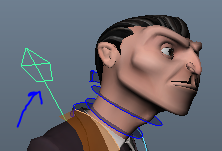 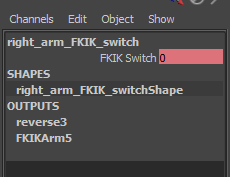 The FKIK Switch channel can be set to either 0 or 10 = FK1 = IKThis makes it easy to edit when you want FK or IK in the animation via the graph editor.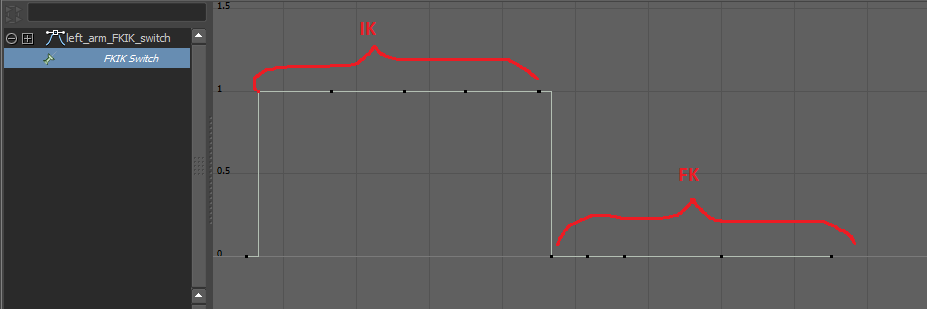 Make sure that these curves in the graph editor are stepped. Otherwise your motion will overshoot. This is BAD.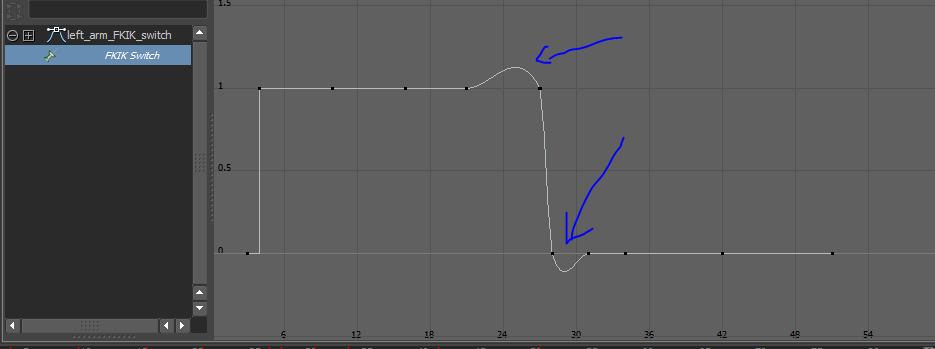 